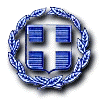 ΑΙΤΗΣΗ   ΝΟΜΙΜΩΣ ΑΣΚΟΥΣΑΣ ΔΡΑΣΤΗΡΙΟΤΗΤΑ ΠΛΗΓΕΙΣΑΣ  ΕΠΙΧΕΙΡΗΣΗΣ  ΤΟΥ ΔΗΜΟΥ ……………………………….ΓΙΑ ΤΑ ΠΛΗΜΜΥΡΙΚΑ ΦΙΑΝΟΜΕΝΑ  ΤΗΣ 1ης & 2ης ΜΑΡΤΙΟΥ 2022 ΣΤΗΝ Π.Ε. ΗΡΑΚΛΕΙΟΥ Παρακαλείσθε όπως  προβείτε σε καταγραφή και εκτίμηση ζημιάς για την πληγείσα επιχείρησή μου που εδρεύει στην οδό ………………..…………..του Δήμου …………………..…….. της Δημοτικής Ενότητας ………………………….., Κοινότητα……………………………….,  από τα πλημμυρικά φαινόμενα της 1ης και 2ης Μαρτίου 2022 στην Π.Ε. Ηρακλείου .Ο Αιτών…………………….ΗΜΕΡΟΜΗΝΙΑ : ………………..............................ΑΡ. ΠΡΩΤ.: ………………......................................ΠΡΟΣ: ΠΕΡΙΦΕΡΕΙΑ ΚΡΗΤΗΣΕΠΩΝΥΜΙΑ ΕΠΙΧΕΙΡΗΣΗΣΑ.Φ.Μ Α.Φ.Μ Δ.Ο.Υ.Δ.Ο.Υ.ΔΡΑΣΤΗΡΙΟΤΗΤΑ: Δ-ΝΣΗ ΑΣΚΗΣΗΣ ΔΡΑΣΤΗΡΙΟΤΗΤΑΣ ΕΠΙΧΕΙΡΗΣΗΣ: ΔΗΜΟΣ :ΔΗΜΟΣ :ΔΗΜΟΤΙΚΗ ΕΝΟΤΗΤΑ :

ΚΟΙΝΟΤΗΤΑ :ΔΗΜΟΤΙΚΗ ΕΝΟΤΗΤΑ :

ΚΟΙΝΟΤΗΤΑ :Email ΕΠΙΧΕΙΡΗΣΗΣ  ή ΝΟΜΙΜΟΥ ΕΚΠΡΟΣΩΠΟΥΣΤΑΘΕΡΟ ΤΗΛΕΦΩΝΟ ΕΠΙΧΕΙΡΗΣΗΣ: ΟΝΟΜΑΤΕΠΩΝΥΜΟ 
ΝΟΜΙΜΟΥ ΕΚΠΡΟΣΩΠΟΥ: ΟΝΟΜΑΤΕΠΩΝΥΜΟ 
ΝΟΜΙΜΟΥ ΕΚΠΡΟΣΩΠΟΥ:  ΤΗΛΕΦΩΝΟ ΕΠΙΚΟΙΝΩΝΙΑΣ 
ΝΟΜΙΜΟΥ ΕΚΠΡΟΣΩΠΟΥ: (ΚΙΝΗΤΌ) ΤΗΛΕΦΩΝΟ ΕΠΙΚΟΙΝΩΝΙΑΣ 
ΝΟΜΙΜΟΥ ΕΚΠΡΟΣΩΠΟΥ: (ΚΙΝΗΤΌ) ΚΤΙΡΙΟ ΕΠΙΧΕΙΡΗΣΗΣ :ΙΔΙΟΚΤΗΣΙΑ ΕΠΙΧΕΙΡΗΣΗΣ                      
ΕΝΟΙΚΙΑΣΗ  ΚΤΙΡΙΟ ΕΠΙΧΕΙΡΗΣΗΣ :ΙΔΙΟΚΤΗΣΙΑ ΕΠΙΧΕΙΡΗΣΗΣ                      
ΕΝΟΙΚΙΑΣΗ Προκειμένου για ιδιόκτηταΑΡΙΘΜΟΣ ΤΑΥΤΟΤΗΤΑΣ ΑΚΙΝΗΤΟΥ (ΑΤΑΚ):Προκειμένου για ιδιόκτηταΑΡΙΘΜΟΣ ΤΑΥΤΟΤΗΤΑΣ ΑΚΙΝΗΤΟΥ (ΑΤΑΚ):Σύντομη περιγραφή ζημίας της πληγείσας επιχείρησης: 